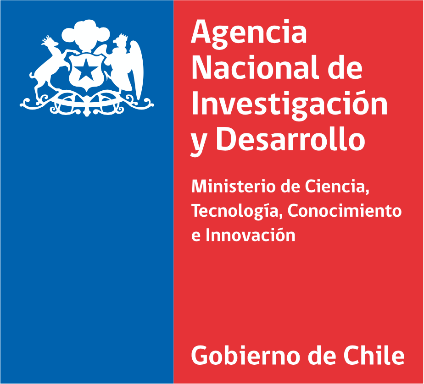 Formulario de PostulaciónDecimotercero Concurso de Valorización 
de la Investigación en la Universidad VIUConvocatoria 2023Agencia Nacional de Investigación y DesarrolloSubdirección de Investigación AplicadaResumen ejecutivo del proyecto (Máximo ½ página)Este resumen deberá sintetizar y contener la información más importante del proyecto a postular.Describa el problema u oportunidad que abordará el proyecto y sus causas desde un punto de vista científico o tecnológico (Máxima 1 página)Refiérase a los recursos físicos, equipamiento, laboratorios, capacidades técnicas, conocimiento, Know How y experiencia previa del equipo para liderar el desarrollo de la solución tecnológica. (Máxima 1 página)Atractivo de la solución y protección intelectual (Máximo 1 página)Describa porque estos componentes podrían representar una mejora significativa en términos de su desempeño tecnológico para un determinado conjunto de usuarios. Justifique su base científica y ventajas tecnológicas si las tiene. Indique si es protegible por algún sistema de propiedad intelectual.Describa el producto, proceso o servicio y sus características. (Máximo 1 página)Nombre las ventajas que aporta el resultado de investigación (o tecnología a desarrollar) y compárela con un producto competidor directo o sustituto existente en el mercado.Descripción y estimación del tamaño del segmento de mercado, conjunto de clientes o usuarios del producto, servicio o proceso (máximo 1/2 página)Identifique los criterios de segmentación utilizados, entregue indicadores de demanda potencial del producto o servicio, volumen de negocios y tasa de crecimiento proyectadas a 3, 5 o 10 años según la naturaleza del producto o servicio.Diagrama del modelo de negocios donde participará la nueva empresa (1/2 página) Nombre empresas, clientes y/o socios con los cuales validó este punto.Identifique socios para la implementación del negocio. Mencione recursos y actividades claves.Elabore un diagrama que resuma el sistema de valor utilizando un modelo CANVAS.Determine las barreras de entrada al mercado del producto o servicio.Estime el valor económico del emprendimiento para los primeros años. (Máximo 1 página)Estime ingresos, egresos y beneficios generales de las ventas por año (3, 5 o más años)Establezca un juicio sobre la viabilidad económica y financiera del emprendimiento.Señale las variables y/o indicadores de beneficio social derivados del emprendimiento.Describa beneficios indirectos que se relacionen con el uso e implementación de la tecnología.Use esta sección para describir brevemente el plan de implementación del proyecto.¿Cuál es la (o las) la hipótesis científico-tecnológica del proyecto? (1/3 página)¿Cuál es el componente de investigación científica tecnológica del proyecto? (1/3 página)Objetivos del proyecto (1/3 página)a) Objetivo generalb) Objetivos específicos del proyecto (considere como máximo 4 objetivos específicos)Plan o metodología para validar la idea, prueba de concepto o prototipo a escala experimental, piloto o real. (Máximo de 3 páginas)Resultados Propuestos: Los resultados del proyecto VIU deben pertenecer o estar asociados a cinco categorías. Por cada categoría podrá existir más de un resultado.i) Resultados de Producción: La principal categoría será el resultado del prototipo tecnológico el cual debe estar relacionado con un producto, proceso o servicio y tendrá que reflejar las diferencias o mayor competitividad.ii) Resultados de Protección: Sistemas de protección de la propiedad intelectual sobre las tecnologías descritas en el punto A). (Revisar como referencia sitios web de www.inapi.cl y https://www.wipo.int/about-ip/es/)iii) Resultados de Transferencia y Emprendimiento: Creación del emprendimiento y/o estrategias de transferencia de tecnología y licenciamiento. En general, se identifican estrategias de protección de modelamiento de negocios y planificación. Su propósito es definir las bases del emprendimiento, personalidad jurídica (empresa) y de un sistema de valor económico. Además, es fundamental para acceder (postular u obtener aportes) nuevo financiamiento privado y público.iv) Resultados de producción científica: Difusión, promoción y visibilidad del emprendimiento en su respectivo sistema de valor. Corresponde a la formulación de nuevos proyectos, asistencia a workshops, ferias y talleres que promuevan las capacidades C&T.v) Resultado de formación de capacidades: Formación de capacidades a nivel de equipos de trabajo, colaboración, o bien fortalecimiento de capacidades a nivel de procesos o capacidades materiales o adecuación de infraestructura técnica para el emprendimiento.Hito crítico del resultado tecnológico y/o del proyecto (Hasta 1/4 página)i) A partir del punto anterior, identifique y describa un hito crítico del resultado tecnológico o del proyecto que podría determinar su continuidad si es que el proyecto logra ser adjudicado. ¿Cómo medirá la efectividad del hito crítico?ii) Además del punto anterior describa cual es el componente crucial por resolver dentro de la ejecución del proyecto, lo anterior pensando en la continuidad de financiamiento posterior a la etapa de financiamiento ANID. ¿Qué tipo de riesgos representa para el proyecto?, ¿Cuál es la estrategia para reducir y mitigarlo dentro de la fase de implementación?g) Resumen de actividades programadas y fuentes de financiamiento:                                              _____________________________________                                                                                       _____________________________________                                       Firma Representante Institucional                                                                                           Nombre y firma Jefe del Proyecto          h. Organización del equipo de trabajo Coloque primero los miembros de la institución beneficiaria, después los de los contratados a honorarios por la beneficiaria para este proyecto, después los de las empresas colaboradoras si es que las consideró y por último los de las empresas subcontratadas.Coloque “contrato indefinido” para los miembros de la beneficiaria, “honorarios” para los contratados por la beneficiaria a plazo fijo, “asociado” si incluyó a empresas asociadas y “subcontratado” para los de las empresas subcontratadas.               _______________________________                                 ____________________________               Firma Representante Institucional                                                                    Nombre y Firma Director/a  ProyectoSECCIÓN 1: Antecedentes GeneralesNombre del Proyecto, Identificación del Postulante y la Institución BeneficiariaSECCIÓN 1: Antecedentes GeneralesNombre del Proyecto, Identificación del Postulante y la Institución BeneficiariaSECCIÓN 1: Antecedentes GeneralesNombre del Proyecto, Identificación del Postulante y la Institución BeneficiariaSECCIÓN 1: Antecedentes GeneralesNombre del Proyecto, Identificación del Postulante y la Institución BeneficiariaSECCIÓN 1: Antecedentes GeneralesNombre del Proyecto, Identificación del Postulante y la Institución BeneficiariaSECCIÓN 1: Antecedentes GeneralesNombre del Proyecto, Identificación del Postulante y la Institución BeneficiariaSECCIÓN 1: Antecedentes GeneralesNombre del Proyecto, Identificación del Postulante y la Institución BeneficiariaSECCIÓN 1: Antecedentes GeneralesNombre del Proyecto, Identificación del Postulante y la Institución BeneficiariaSECCIÓN 1: Antecedentes GeneralesNombre del Proyecto, Identificación del Postulante y la Institución BeneficiariaSECCIÓN 1: Antecedentes GeneralesNombre del Proyecto, Identificación del Postulante y la Institución BeneficiariaLos postulantes deberán ser alumnos (o ex alumnos) de universidades chilenas acreditadas que estén en proceso de término de sus memorias de grado o tesis de posgrado. Si la tesis es de posgrado, el Programa deberá estar acreditado. El proceso de término de la tesis o memoria deberá estar señalado en el certificado firmado por la Institución Beneficiaria (Anexo N°1).Los postulantes deberán ser alumnos (o ex alumnos) de universidades chilenas acreditadas que estén en proceso de término de sus memorias de grado o tesis de posgrado. Si la tesis es de posgrado, el Programa deberá estar acreditado. El proceso de término de la tesis o memoria deberá estar señalado en el certificado firmado por la Institución Beneficiaria (Anexo N°1).Los postulantes deberán ser alumnos (o ex alumnos) de universidades chilenas acreditadas que estén en proceso de término de sus memorias de grado o tesis de posgrado. Si la tesis es de posgrado, el Programa deberá estar acreditado. El proceso de término de la tesis o memoria deberá estar señalado en el certificado firmado por la Institución Beneficiaria (Anexo N°1).Los postulantes deberán ser alumnos (o ex alumnos) de universidades chilenas acreditadas que estén en proceso de término de sus memorias de grado o tesis de posgrado. Si la tesis es de posgrado, el Programa deberá estar acreditado. El proceso de término de la tesis o memoria deberá estar señalado en el certificado firmado por la Institución Beneficiaria (Anexo N°1).Los postulantes deberán ser alumnos (o ex alumnos) de universidades chilenas acreditadas que estén en proceso de término de sus memorias de grado o tesis de posgrado. Si la tesis es de posgrado, el Programa deberá estar acreditado. El proceso de término de la tesis o memoria deberá estar señalado en el certificado firmado por la Institución Beneficiaria (Anexo N°1).Los postulantes deberán ser alumnos (o ex alumnos) de universidades chilenas acreditadas que estén en proceso de término de sus memorias de grado o tesis de posgrado. Si la tesis es de posgrado, el Programa deberá estar acreditado. El proceso de término de la tesis o memoria deberá estar señalado en el certificado firmado por la Institución Beneficiaria (Anexo N°1).Los postulantes deberán ser alumnos (o ex alumnos) de universidades chilenas acreditadas que estén en proceso de término de sus memorias de grado o tesis de posgrado. Si la tesis es de posgrado, el Programa deberá estar acreditado. El proceso de término de la tesis o memoria deberá estar señalado en el certificado firmado por la Institución Beneficiaria (Anexo N°1).Los postulantes deberán ser alumnos (o ex alumnos) de universidades chilenas acreditadas que estén en proceso de término de sus memorias de grado o tesis de posgrado. Si la tesis es de posgrado, el Programa deberá estar acreditado. El proceso de término de la tesis o memoria deberá estar señalado en el certificado firmado por la Institución Beneficiaria (Anexo N°1).Los postulantes deberán ser alumnos (o ex alumnos) de universidades chilenas acreditadas que estén en proceso de término de sus memorias de grado o tesis de posgrado. Si la tesis es de posgrado, el Programa deberá estar acreditado. El proceso de término de la tesis o memoria deberá estar señalado en el certificado firmado por la Institución Beneficiaria (Anexo N°1).Los postulantes deberán ser alumnos (o ex alumnos) de universidades chilenas acreditadas que estén en proceso de término de sus memorias de grado o tesis de posgrado. Si la tesis es de posgrado, el Programa deberá estar acreditado. El proceso de término de la tesis o memoria deberá estar señalado en el certificado firmado por la Institución Beneficiaria (Anexo N°1).Título del Proyecto VIU:Escriba el nombre del proyecto aquí…Título del Proyecto VIU:Escriba el nombre del proyecto aquí…Título del Proyecto VIU:Escriba el nombre del proyecto aquí…Título del Proyecto VIU:Escriba el nombre del proyecto aquí…Título del Proyecto VIU:Escriba el nombre del proyecto aquí…Título del Proyecto VIU:Escriba el nombre del proyecto aquí…Título del Proyecto VIU:Escriba el nombre del proyecto aquí…Título del Proyecto VIU:Escriba el nombre del proyecto aquí…Título del Proyecto VIU:Escriba el nombre del proyecto aquí…Duración:12 mesesInformación de contacto del (de la) Director(a) del Proyecto Información de contacto del (de la) Director(a) del Proyecto Información de contacto del (de la) Director(a) del Proyecto Información de contacto del (de la) Director(a) del Proyecto Información de contacto del (de la) Director(a) del Proyecto Información de contacto del (de la) Director(a) del Proyecto Información de contacto del (de la) Director(a) del Proyecto Información de contacto del (de la) Director(a) del Proyecto Información de contacto del (de la) Director(a) del Proyecto Información de contacto del (de la) Director(a) del Proyecto Nombre y apellidos Director(a) del ProyectoUniversidad del alumno(a)Universidad o institución donde realizó o está realizando la tesis, memoria o proyecto de tituloDirección RegiónCiudadCiudadComunaComunaTeléfono de contacto (fijo)Teléfono CelularTeléfono CelularTeléfono Celular[+56]  [+56]  [+56]  [+56]  [+56]  Correo(s) Electrónico(s)Información del Representante Institucional de la Institución Beneficiaria: Contacto del representante de la beneficiaria a la que pertenece el estudiante de pregrado o programa de posgrado.Información del Representante Institucional de la Institución Beneficiaria: Contacto del representante de la beneficiaria a la que pertenece el estudiante de pregrado o programa de posgrado.Información del Representante Institucional de la Institución Beneficiaria: Contacto del representante de la beneficiaria a la que pertenece el estudiante de pregrado o programa de posgrado.Información del Representante Institucional de la Institución Beneficiaria: Contacto del representante de la beneficiaria a la que pertenece el estudiante de pregrado o programa de posgrado.Información del Representante Institucional de la Institución Beneficiaria: Contacto del representante de la beneficiaria a la que pertenece el estudiante de pregrado o programa de posgrado.Información del Representante Institucional de la Institución Beneficiaria: Contacto del representante de la beneficiaria a la que pertenece el estudiante de pregrado o programa de posgrado.Información del Representante Institucional de la Institución Beneficiaria: Contacto del representante de la beneficiaria a la que pertenece el estudiante de pregrado o programa de posgrado.Información del Representante Institucional de la Institución Beneficiaria: Contacto del representante de la beneficiaria a la que pertenece el estudiante de pregrado o programa de posgrado.Información del Representante Institucional de la Institución Beneficiaria: Contacto del representante de la beneficiaria a la que pertenece el estudiante de pregrado o programa de posgrado.Información del Representante Institucional de la Institución Beneficiaria: Contacto del representante de la beneficiaria a la que pertenece el estudiante de pregrado o programa de posgrado.Nombre CompletoCargo en la InstituciónDirección Correo ElectrónicoCiudadCiudadComunaComunaTeléfono de contacto (fijo)RegiónRegiónRegiónRegiónInformación del Representante de la Institución Beneficiaria del Proyecto (COMPLETAR SOLO SI ES NECESARIO): Completar este recuadro solo en el caso que la institución beneficiaria sea distinta a la Universidad a la que pertenece el alumno en su carrera de pregrado o en el programa de posgrado. (Ejemplos: Otra universidad en la que el alumno esté realizando su tesis o memoria, o bien de un instituto o centro de investigación nacional donde el estudiante esté o haya realizado su tesis o memoria). En el caso de ser la misma NO COMPLETAR ESTA PARTE DEL RECUADRO.Información del Representante de la Institución Beneficiaria del Proyecto (COMPLETAR SOLO SI ES NECESARIO): Completar este recuadro solo en el caso que la institución beneficiaria sea distinta a la Universidad a la que pertenece el alumno en su carrera de pregrado o en el programa de posgrado. (Ejemplos: Otra universidad en la que el alumno esté realizando su tesis o memoria, o bien de un instituto o centro de investigación nacional donde el estudiante esté o haya realizado su tesis o memoria). En el caso de ser la misma NO COMPLETAR ESTA PARTE DEL RECUADRO.Información del Representante de la Institución Beneficiaria del Proyecto (COMPLETAR SOLO SI ES NECESARIO): Completar este recuadro solo en el caso que la institución beneficiaria sea distinta a la Universidad a la que pertenece el alumno en su carrera de pregrado o en el programa de posgrado. (Ejemplos: Otra universidad en la que el alumno esté realizando su tesis o memoria, o bien de un instituto o centro de investigación nacional donde el estudiante esté o haya realizado su tesis o memoria). En el caso de ser la misma NO COMPLETAR ESTA PARTE DEL RECUADRO.Información del Representante de la Institución Beneficiaria del Proyecto (COMPLETAR SOLO SI ES NECESARIO): Completar este recuadro solo en el caso que la institución beneficiaria sea distinta a la Universidad a la que pertenece el alumno en su carrera de pregrado o en el programa de posgrado. (Ejemplos: Otra universidad en la que el alumno esté realizando su tesis o memoria, o bien de un instituto o centro de investigación nacional donde el estudiante esté o haya realizado su tesis o memoria). En el caso de ser la misma NO COMPLETAR ESTA PARTE DEL RECUADRO.Información del Representante de la Institución Beneficiaria del Proyecto (COMPLETAR SOLO SI ES NECESARIO): Completar este recuadro solo en el caso que la institución beneficiaria sea distinta a la Universidad a la que pertenece el alumno en su carrera de pregrado o en el programa de posgrado. (Ejemplos: Otra universidad en la que el alumno esté realizando su tesis o memoria, o bien de un instituto o centro de investigación nacional donde el estudiante esté o haya realizado su tesis o memoria). En el caso de ser la misma NO COMPLETAR ESTA PARTE DEL RECUADRO.Información del Representante de la Institución Beneficiaria del Proyecto (COMPLETAR SOLO SI ES NECESARIO): Completar este recuadro solo en el caso que la institución beneficiaria sea distinta a la Universidad a la que pertenece el alumno en su carrera de pregrado o en el programa de posgrado. (Ejemplos: Otra universidad en la que el alumno esté realizando su tesis o memoria, o bien de un instituto o centro de investigación nacional donde el estudiante esté o haya realizado su tesis o memoria). En el caso de ser la misma NO COMPLETAR ESTA PARTE DEL RECUADRO.Información del Representante de la Institución Beneficiaria del Proyecto (COMPLETAR SOLO SI ES NECESARIO): Completar este recuadro solo en el caso que la institución beneficiaria sea distinta a la Universidad a la que pertenece el alumno en su carrera de pregrado o en el programa de posgrado. (Ejemplos: Otra universidad en la que el alumno esté realizando su tesis o memoria, o bien de un instituto o centro de investigación nacional donde el estudiante esté o haya realizado su tesis o memoria). En el caso de ser la misma NO COMPLETAR ESTA PARTE DEL RECUADRO.Información del Representante de la Institución Beneficiaria del Proyecto (COMPLETAR SOLO SI ES NECESARIO): Completar este recuadro solo en el caso que la institución beneficiaria sea distinta a la Universidad a la que pertenece el alumno en su carrera de pregrado o en el programa de posgrado. (Ejemplos: Otra universidad en la que el alumno esté realizando su tesis o memoria, o bien de un instituto o centro de investigación nacional donde el estudiante esté o haya realizado su tesis o memoria). En el caso de ser la misma NO COMPLETAR ESTA PARTE DEL RECUADRO.Información del Representante de la Institución Beneficiaria del Proyecto (COMPLETAR SOLO SI ES NECESARIO): Completar este recuadro solo en el caso que la institución beneficiaria sea distinta a la Universidad a la que pertenece el alumno en su carrera de pregrado o en el programa de posgrado. (Ejemplos: Otra universidad en la que el alumno esté realizando su tesis o memoria, o bien de un instituto o centro de investigación nacional donde el estudiante esté o haya realizado su tesis o memoria). En el caso de ser la misma NO COMPLETAR ESTA PARTE DEL RECUADRO.Información del Representante de la Institución Beneficiaria del Proyecto (COMPLETAR SOLO SI ES NECESARIO): Completar este recuadro solo en el caso que la institución beneficiaria sea distinta a la Universidad a la que pertenece el alumno en su carrera de pregrado o en el programa de posgrado. (Ejemplos: Otra universidad en la que el alumno esté realizando su tesis o memoria, o bien de un instituto o centro de investigación nacional donde el estudiante esté o haya realizado su tesis o memoria). En el caso de ser la misma NO COMPLETAR ESTA PARTE DEL RECUADRO.Nombre CompletoCargo en la InstituciónDirección Correo ElectrónicoCiudadCiudadComunaComunaTeléfono de contacto (fijo)RegiónRegiónRegiónRegiónSECCIÓN 2: Información sobre el Proyecto de Título y Resultado de Investigación a ValorizarRefiérase a la tesis, memoria, proyecto de titulación u otro equivalente.Indique el estado de desarrollo del resultado de investigación obtenidoSECCIÓN 2: Información sobre el Proyecto de Título y Resultado de Investigación a ValorizarRefiérase a la tesis, memoria, proyecto de titulación u otro equivalente.Indique el estado de desarrollo del resultado de investigación obtenidoSECCIÓN 2: Información sobre el Proyecto de Título y Resultado de Investigación a ValorizarRefiérase a la tesis, memoria, proyecto de titulación u otro equivalente.Indique el estado de desarrollo del resultado de investigación obtenidoSECCIÓN 2: Información sobre el Proyecto de Título y Resultado de Investigación a ValorizarRefiérase a la tesis, memoria, proyecto de titulación u otro equivalente.Indique el estado de desarrollo del resultado de investigación obtenidoSECCIÓN 2: Información sobre el Proyecto de Título y Resultado de Investigación a ValorizarRefiérase a la tesis, memoria, proyecto de titulación u otro equivalente.Indique el estado de desarrollo del resultado de investigación obtenidoSECCIÓN 2: Información sobre el Proyecto de Título y Resultado de Investigación a ValorizarRefiérase a la tesis, memoria, proyecto de titulación u otro equivalente.Indique el estado de desarrollo del resultado de investigación obtenidoSECCIÓN 2: Información sobre el Proyecto de Título y Resultado de Investigación a ValorizarRefiérase a la tesis, memoria, proyecto de titulación u otro equivalente.Indique el estado de desarrollo del resultado de investigación obtenidoSECCIÓN 2: Información sobre el Proyecto de Título y Resultado de Investigación a ValorizarRefiérase a la tesis, memoria, proyecto de titulación u otro equivalente.Indique el estado de desarrollo del resultado de investigación obtenidoSECCIÓN 2: Información sobre el Proyecto de Título y Resultado de Investigación a ValorizarRefiérase a la tesis, memoria, proyecto de titulación u otro equivalente.Indique el estado de desarrollo del resultado de investigación obtenidoSECCIÓN 2: Información sobre el Proyecto de Título y Resultado de Investigación a ValorizarRefiérase a la tesis, memoria, proyecto de titulación u otro equivalente.Indique el estado de desarrollo del resultado de investigación obtenidoSECCIÓN 2: Información sobre el Proyecto de Título y Resultado de Investigación a ValorizarRefiérase a la tesis, memoria, proyecto de titulación u otro equivalente.Indique el estado de desarrollo del resultado de investigación obtenidoNombre del proyecto de título:TESIS / MEMORIA / OTRONombre del proyecto de título:TESIS / MEMORIA / OTROEscriba el nombre del proyecto aquí….Escriba el nombre del proyecto aquí….Escriba el nombre del proyecto aquí….Escriba el nombre del proyecto aquí….Escriba el nombre del proyecto aquí….Escriba el nombre del proyecto aquí….Escriba el nombre del proyecto aquí….Escriba el nombre del proyecto aquí….Escriba el nombre del proyecto aquí….Nombre de la Universidad o Institución en la que se realizó la memoria o tesisNombre de la Universidad o Institución en la que se realizó la memoria o tesisNombre del ProgramaPosgrado / Carrera PregradoNombre del ProgramaPosgrado / Carrera PregradoFecha de inicio: TESIS/MEMORIA/OTROFecha de inicio: TESIS/MEMORIA/OTRODD/MM/AADD/MM/AAFecha (estimada) de término: TESIS/MEMORIA/OTROFecha (estimada) de término: TESIS/MEMORIA/OTROFecha (estimada) de término: TESIS/MEMORIA/OTROFecha (estimada) de término: TESIS/MEMORIA/OTRODD/MM/AADD/MM/AADD/MM/AANombre de la Facultad / Departamento / EscuelaNombre de la Facultad / Departamento / EscuelaEjemplo: Facultad de Ciencias, Departamento de FísicaEjemplo: Facultad de Ciencias, Departamento de FísicaEjemplo: Facultad de Ciencias, Departamento de FísicaEjemplo: Facultad de Ciencias, Departamento de FísicaEjemplo: Facultad de Ciencias, Departamento de FísicaEjemplo: Facultad de Ciencias, Departamento de FísicaEjemplo: Facultad de Ciencias, Departamento de FísicaEjemplo: Facultad de Ciencias, Departamento de FísicaEjemplo: Facultad de Ciencias, Departamento de FísicaNombre Profesor(a) Guía y/o Investigador AsociadoNombre Profesor(a) Guía y/o Investigador AsociadoSr(a).Sr(a).Sr(a).Sr(a).Sr(a).Sr(a).Sr(a).Sr(a).Sr(a).Nombre del Programa / Concurso de Investigación (Ver Bases)Nombre del Programa / Concurso de Investigación (Ver Bases)Ejemplo: FONDEF, FONDECYT, CORFO, Otro. Ejemplo: FONDEF, FONDECYT, CORFO, Otro. Año de Término del Proyecto de Investigación del(la) Profesor(a) GuíaAño de Término del Proyecto de Investigación del(la) Profesor(a) GuíaAño de Término del Proyecto de Investigación del(la) Profesor(a) GuíaAño de Término del Proyecto de Investigación del(la) Profesor(a) GuíaEjemplo, El proyecto terminó el Año 2020Ejemplo, El proyecto terminó el Año 2020Ejemplo, El proyecto terminó el Año 2020Código y título del proyecto de investigación financiado con fondos públicos o a través de proyectos de investigación internos de la universidad que dirigió o que participó como investigador principal o asociado según se señala en las Bases del Decimotercero Concurso VIU.Código y título del proyecto de investigación financiado con fondos públicos o a través de proyectos de investigación internos de la universidad que dirigió o que participó como investigador principal o asociado según se señala en las Bases del Decimotercero Concurso VIU.Código y título del proyecto de investigación financiado con fondos públicos o a través de proyectos de investigación internos de la universidad que dirigió o que participó como investigador principal o asociado según se señala en las Bases del Decimotercero Concurso VIU.Código y título del proyecto de investigación financiado con fondos públicos o a través de proyectos de investigación internos de la universidad que dirigió o que participó como investigador principal o asociado según se señala en las Bases del Decimotercero Concurso VIU.Código y título del proyecto de investigación financiado con fondos públicos o a través de proyectos de investigación internos de la universidad que dirigió o que participó como investigador principal o asociado según se señala en las Bases del Decimotercero Concurso VIU.Código y título del proyecto de investigación financiado con fondos públicos o a través de proyectos de investigación internos de la universidad que dirigió o que participó como investigador principal o asociado según se señala en las Bases del Decimotercero Concurso VIU.Código y título del proyecto de investigación financiado con fondos públicos o a través de proyectos de investigación internos de la universidad que dirigió o que participó como investigador principal o asociado según se señala en las Bases del Decimotercero Concurso VIU.Código y título del proyecto de investigación financiado con fondos públicos o a través de proyectos de investigación internos de la universidad que dirigió o que participó como investigador principal o asociado según se señala en las Bases del Decimotercero Concurso VIU.Código y título del proyecto de investigación financiado con fondos públicos o a través de proyectos de investigación internos de la universidad que dirigió o que participó como investigador principal o asociado según se señala en las Bases del Decimotercero Concurso VIU.Código y título del proyecto de investigación financiado con fondos públicos o a través de proyectos de investigación internos de la universidad que dirigió o que participó como investigador principal o asociado según se señala en las Bases del Decimotercero Concurso VIU.Código y título del proyecto de investigación financiado con fondos públicos o a través de proyectos de investigación internos de la universidad que dirigió o que participó como investigador principal o asociado según se señala en las Bases del Decimotercero Concurso VIU.Descripción del resultado de investigación diseñado, obtenido o validado en la tesis, memoria de título o equivalente, en el programa de posgrado o carrera de pregrado (Explique en breves palabras en nivel TRL de entrada y salida del resultado.Descripción del resultado de investigación diseñado, obtenido o validado en la tesis, memoria de título o equivalente, en el programa de posgrado o carrera de pregrado (Explique en breves palabras en nivel TRL de entrada y salida del resultado.Descripción del resultado de investigación diseñado, obtenido o validado en la tesis, memoria de título o equivalente, en el programa de posgrado o carrera de pregrado (Explique en breves palabras en nivel TRL de entrada y salida del resultado.Descripción del resultado de investigación diseñado, obtenido o validado en la tesis, memoria de título o equivalente, en el programa de posgrado o carrera de pregrado (Explique en breves palabras en nivel TRL de entrada y salida del resultado.Descripción del resultado de investigación diseñado, obtenido o validado en la tesis, memoria de título o equivalente, en el programa de posgrado o carrera de pregrado (Explique en breves palabras en nivel TRL de entrada y salida del resultado.Descripción del resultado de investigación diseñado, obtenido o validado en la tesis, memoria de título o equivalente, en el programa de posgrado o carrera de pregrado (Explique en breves palabras en nivel TRL de entrada y salida del resultado.Descripción del resultado de investigación diseñado, obtenido o validado en la tesis, memoria de título o equivalente, en el programa de posgrado o carrera de pregrado (Explique en breves palabras en nivel TRL de entrada y salida del resultado.Descripción del resultado de investigación diseñado, obtenido o validado en la tesis, memoria de título o equivalente, en el programa de posgrado o carrera de pregrado (Explique en breves palabras en nivel TRL de entrada y salida del resultado.Descripción del resultado de investigación diseñado, obtenido o validado en la tesis, memoria de título o equivalente, en el programa de posgrado o carrera de pregrado (Explique en breves palabras en nivel TRL de entrada y salida del resultado.Descripción del resultado de investigación diseñado, obtenido o validado en la tesis, memoria de título o equivalente, en el programa de posgrado o carrera de pregrado (Explique en breves palabras en nivel TRL de entrada y salida del resultado.Descripción del resultado de investigación diseñado, obtenido o validado en la tesis, memoria de título o equivalente, en el programa de posgrado o carrera de pregrado (Explique en breves palabras en nivel TRL de entrada y salida del resultado.Describa de manera concisa el nivel de validación del resultado obtenido hasta el momento. (Ej.: solo diseñado, ha sido validado a escala de laboratorio experimental, cuenta con pruebas de concepto, ha sido evaluado a pequeña escala, ha realizado pruebas a escala piloto, otra). No sobrepase este espacio.Describa de manera concisa el nivel de validación del resultado obtenido hasta el momento. (Ej.: solo diseñado, ha sido validado a escala de laboratorio experimental, cuenta con pruebas de concepto, ha sido evaluado a pequeña escala, ha realizado pruebas a escala piloto, otra). No sobrepase este espacio.Describa de manera concisa el nivel de validación del resultado obtenido hasta el momento. (Ej.: solo diseñado, ha sido validado a escala de laboratorio experimental, cuenta con pruebas de concepto, ha sido evaluado a pequeña escala, ha realizado pruebas a escala piloto, otra). No sobrepase este espacio.Describa de manera concisa el nivel de validación del resultado obtenido hasta el momento. (Ej.: solo diseñado, ha sido validado a escala de laboratorio experimental, cuenta con pruebas de concepto, ha sido evaluado a pequeña escala, ha realizado pruebas a escala piloto, otra). No sobrepase este espacio.Describa de manera concisa el nivel de validación del resultado obtenido hasta el momento. (Ej.: solo diseñado, ha sido validado a escala de laboratorio experimental, cuenta con pruebas de concepto, ha sido evaluado a pequeña escala, ha realizado pruebas a escala piloto, otra). No sobrepase este espacio.Describa de manera concisa el nivel de validación del resultado obtenido hasta el momento. (Ej.: solo diseñado, ha sido validado a escala de laboratorio experimental, cuenta con pruebas de concepto, ha sido evaluado a pequeña escala, ha realizado pruebas a escala piloto, otra). No sobrepase este espacio.Describa de manera concisa el nivel de validación del resultado obtenido hasta el momento. (Ej.: solo diseñado, ha sido validado a escala de laboratorio experimental, cuenta con pruebas de concepto, ha sido evaluado a pequeña escala, ha realizado pruebas a escala piloto, otra). No sobrepase este espacio.Describa de manera concisa el nivel de validación del resultado obtenido hasta el momento. (Ej.: solo diseñado, ha sido validado a escala de laboratorio experimental, cuenta con pruebas de concepto, ha sido evaluado a pequeña escala, ha realizado pruebas a escala piloto, otra). No sobrepase este espacio.Describa de manera concisa el nivel de validación del resultado obtenido hasta el momento. (Ej.: solo diseñado, ha sido validado a escala de laboratorio experimental, cuenta con pruebas de concepto, ha sido evaluado a pequeña escala, ha realizado pruebas a escala piloto, otra). No sobrepase este espacio.Describa de manera concisa el nivel de validación del resultado obtenido hasta el momento. (Ej.: solo diseñado, ha sido validado a escala de laboratorio experimental, cuenta con pruebas de concepto, ha sido evaluado a pequeña escala, ha realizado pruebas a escala piloto, otra). No sobrepase este espacio.Describa de manera concisa el nivel de validación del resultado obtenido hasta el momento. (Ej.: solo diseñado, ha sido validado a escala de laboratorio experimental, cuenta con pruebas de concepto, ha sido evaluado a pequeña escala, ha realizado pruebas a escala piloto, otra). No sobrepase este espacio.Sección 3: Describa el potencial de innovación del resultado de investigación de la tesisSección 4: Valorización del resultado de investigación obtenido en la memoria de título o tesis de posgradoSección 5: Implementación y demostración del proyectoActividades ProgramadasNombre del responsableRegión / Provincia de Ejecución ActividadPlazo en semanasCosto estimado total por Actividad En Miles de Pesos Subsidio ANIDEn Miles de Pesos Aportes beneficiaria ValorizadosAportes Beneficiaria Pecuniarios TOTALES Enumere al equipo de personas que está trabajando actualmente en el proyecto Enumere al equipo de personas que está trabajando actualmente en el proyecto Enumere al equipo de personas que está trabajando actualmente en el proyecto Enumere al equipo de personas que está trabajando actualmente en el proyecto Enumere al equipo de personas que está trabajando actualmente en el proyecto Enumere al equipo de personas que está trabajando actualmente en el proyecto Enumere al equipo de personas que está trabajando actualmente en el proyecto Enumere al equipo de personas que está trabajando actualmente en el proyecto Enumere al equipo de personas que está trabajando actualmente en el proyectoNombre(1)Apellidos (1)N° RUT oPasaporte vigenteCargo en el proyectoFormación / Grado AcadémicoResultados Asociados y/o Actividades del proyectoCondición contractual que tiene vigente en la institución.(2)N° de meses que trabajará en el proyectoN° de horas y/o (% de dedicación) mensual